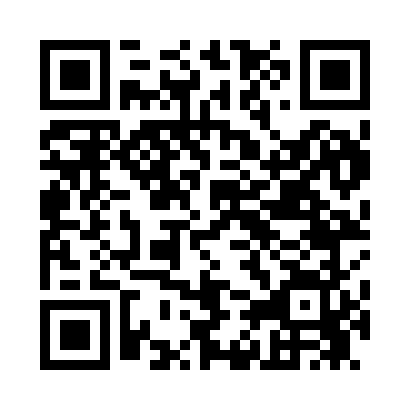 Prayer times for Bethelhem, Iowa, USAWed 1 May 2024 - Fri 31 May 2024High Latitude Method: Angle Based RulePrayer Calculation Method: Islamic Society of North AmericaAsar Calculation Method: ShafiPrayer times provided by https://www.salahtimes.comDateDayFajrSunriseDhuhrAsrMaghribIsha1Wed4:456:101:105:028:109:362Thu4:436:091:105:028:119:373Fri4:426:081:105:028:129:384Sat4:406:071:105:028:139:405Sun4:396:051:095:038:149:416Mon4:376:041:095:038:159:437Tue4:356:031:095:038:169:448Wed4:346:021:095:048:179:469Thu4:326:011:095:048:189:4710Fri4:316:001:095:048:199:4811Sat4:295:591:095:048:209:5012Sun4:285:581:095:058:219:5113Mon4:275:571:095:058:229:5314Tue4:255:561:095:058:239:5415Wed4:245:551:095:058:249:5516Thu4:235:541:095:068:259:5717Fri4:215:531:095:068:269:5818Sat4:205:521:095:068:279:5919Sun4:195:511:095:078:2810:0120Mon4:185:511:095:078:2910:0221Tue4:165:501:105:078:3010:0322Wed4:155:491:105:078:3110:0423Thu4:145:481:105:088:3110:0624Fri4:135:481:105:088:3210:0725Sat4:125:471:105:088:3310:0826Sun4:115:461:105:098:3410:0927Mon4:105:461:105:098:3510:1128Tue4:095:451:105:098:3610:1229Wed4:085:451:105:098:3610:1330Thu4:085:441:115:108:3710:1431Fri4:075:441:115:108:3810:15